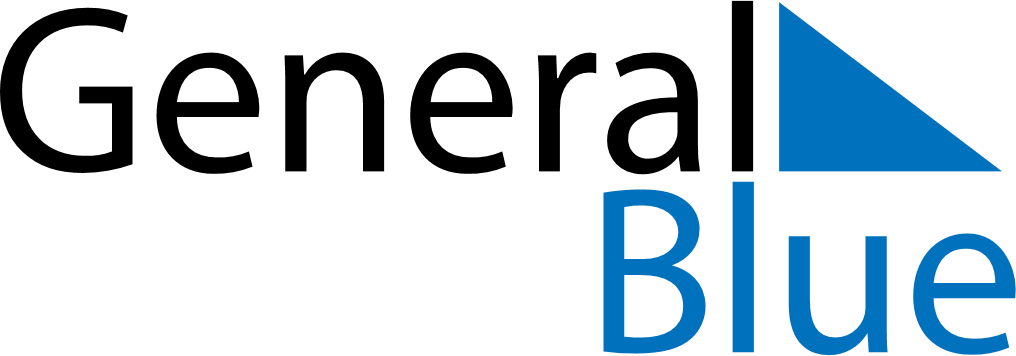 November 1869November 1869November 1869November 1869November 1869SundayMondayTuesdayWednesdayThursdayFridaySaturday123456789101112131415161718192021222324252627282930